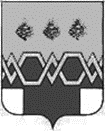 ДУМАМ А К С А Т И Х И Н С К О Г ОМ У Н И Ц И П А Л Ь Н О Г О  О К Р У Г АТ В Е Р С К О Й  О Б Л А С Т ИР Е Ш Е Н И ЕОт 26.10.2023                                                                                                                      № 130         В соответствии с пунктом 5  статьи 138 Бюджетного кодекса Российской ФедерацииДУМА МАКСАТИХИНСКОГОМУНИЦИПАЛЬНОГО ОКРУГА РЕШИЛА:1. Согласовать замену расчетной суммы дотации на выравнивание бюджетной обеспеченности  муниципальных районов (муниципальных округов, городских округов, городских округов с внутригородским делением) на очередной 2024 финансовый год и на плановый период 2025 и 2026 годов в полном объеме дополнительным нормативом отчислений от налога на доходы физических лиц.2. Настоящее решение вступает в силу с момента подписания.Председатель ДумыМаксатихинского муниципальногоокруга                                                                                    		 	Н.А. КошкаровГлава Максатихинского муниципального округа                                                       			М.В. Хованов                                                                О согласовании замены дотации на выравнивание бюджетной обеспеченности  дополнительным нормативом отчислений от налогана доходы физических лиц 